I want to nominate a Hero in the Hallway…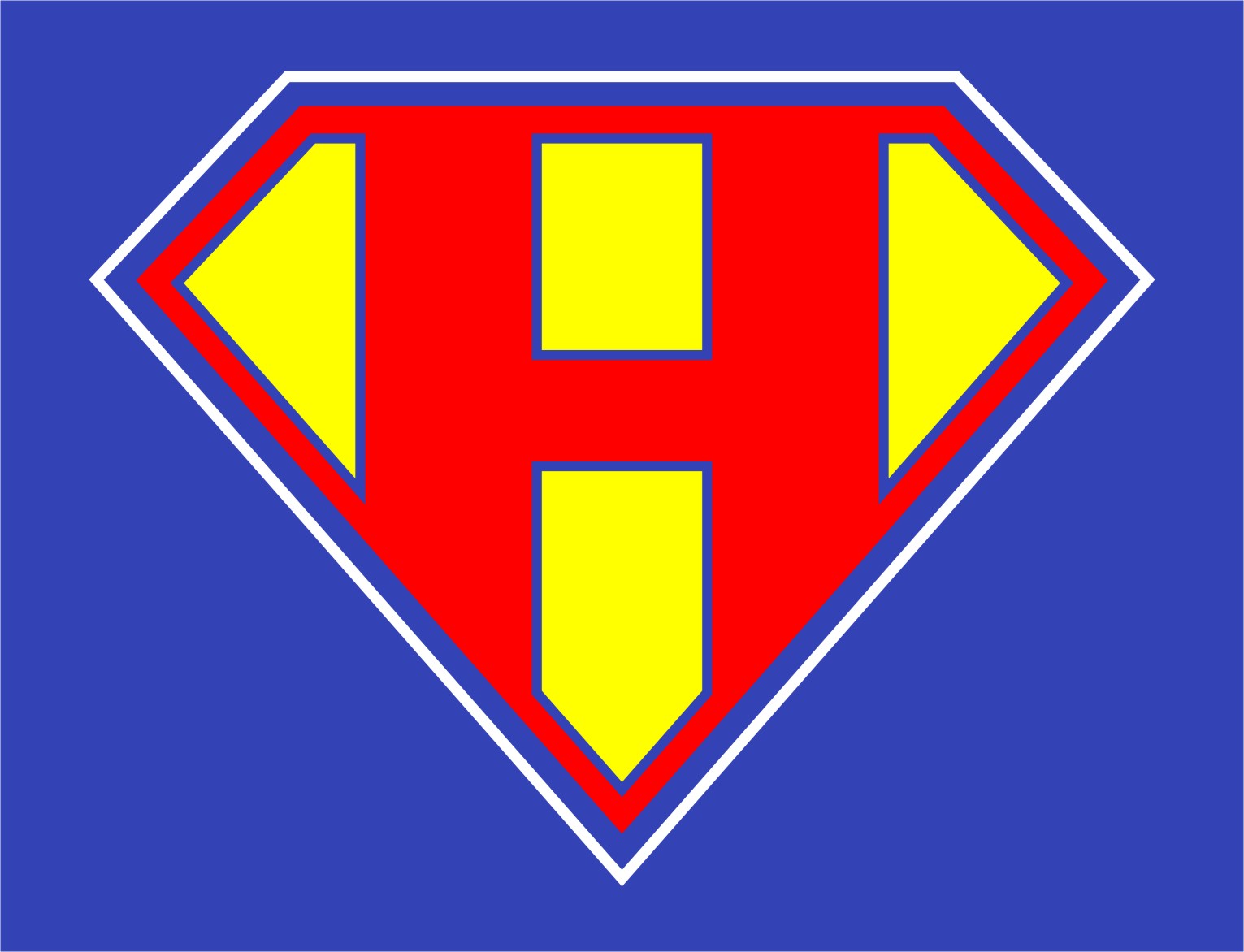  The Hero’s name ____________________________________________________________ What made him/her a Hero  ________________________________________________________________________________________________________________________________________________________________________________________________________________________________________________________________________________________________________________________________________________________________________________________________________________________________________________________________________________________________________________________________________________***************************OR**************************I Want to Report An Incident of Bullying….The Victim’s Name _____________________________________________________The Bully’s Name ______________________________________________________ Describe the Bullying Incident ________________________________________________________________________________________________________________________________________________________________________________________________________________________________________________________________________________________________________________________________________________________________________________________________________________________________________________________________________________________________________________________________________________Please drop completed form in the “Hero Box” outside of the CVHS Guidance Office!!